年　　　　月　　　日南アルプス市長　様令和５年度健康わくわくウォーク参加申込書私は、健康わくわくウォークに申込みます。必要事項を記入し健康増進課、介護福祉課窓口へ提出または郵送でお申込みください。新規募集定員は５００名です。申込多数の場合は抽選となります。参加費用のお支払い等については後日、郵送にてお知らせします。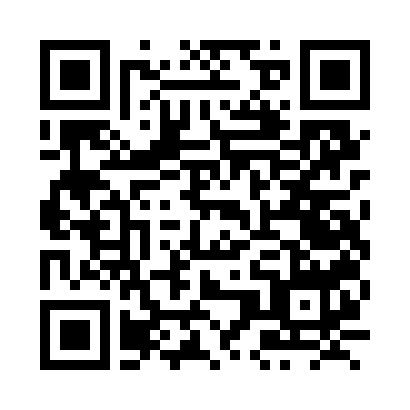 （フリガナ）氏　　名性　別男　・　女生年月日昭和・平成    年     月     日ご 住 所〒　　　　　　－南アルプス市〒　　　　　　－南アルプス市〒　　　　　　－南アルプス市電話番号